Formação de palavras (Melhora)Essa proposta foi realizada no dia 31 de março e teve sua melhora no dia 07 de abril.Assim, vamos usá-la em nossa aula ao vivo do Meet, às 11h10, pelo link abaixo: https://meet.google.com/hfj-bbae-ksqSeguiremos com a nossa Tomada de Consciência sobre o assunto e vamos usar os NEOLOGISMOS que vocês criaram na última questão desta proposta.Na atividade de ontem, interpretamos alguns textos que falavam sobre Fake News, abordando também o tema mais falado do momento, o covid-19. Agora, vamos observar alguns aspectos gramaticais nesses textos.Observe a imagem completa da manchete analisada contem: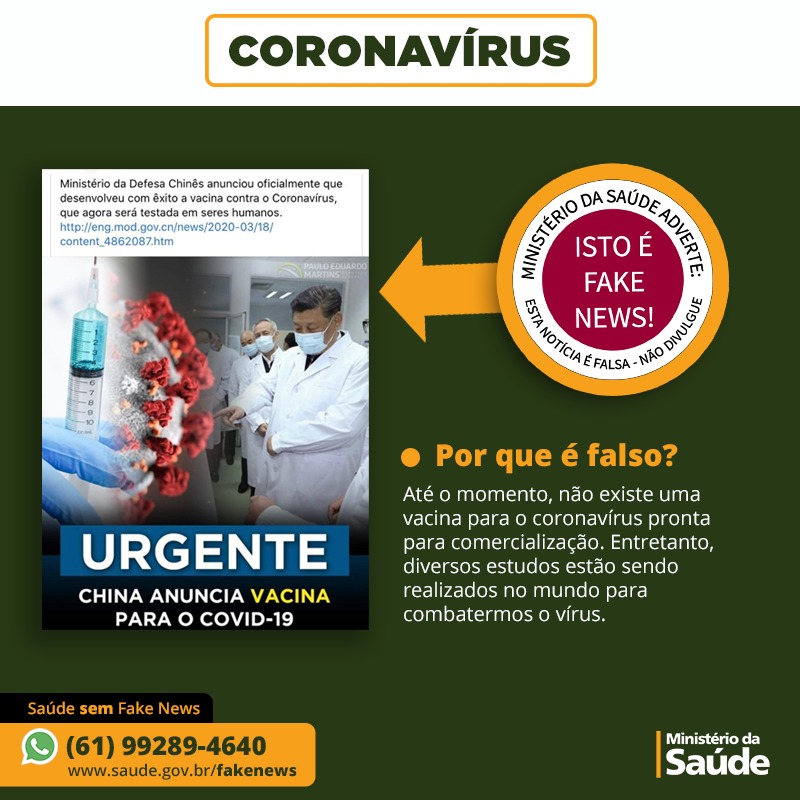 Com essa imagem, já sabemos qual era a notícia falsa na atividade de ontem. Vamos, então, observar algumas palavras que aparecem na notícia e como elas se formam.1. Qual a variedade da língua utilizada nessa imagem? Justifique sua resposta.2. Seguindo as orientações do material de apoio, analise o processo de formação das seguintes palavras:a) Coronavírus;b) Fake News;c) Vacina;d) Covid-193. Pensando nos processos de formação utilizados, crie novas palavras (neologismos) utilizando objetos e pessoas que estão próximos a você.